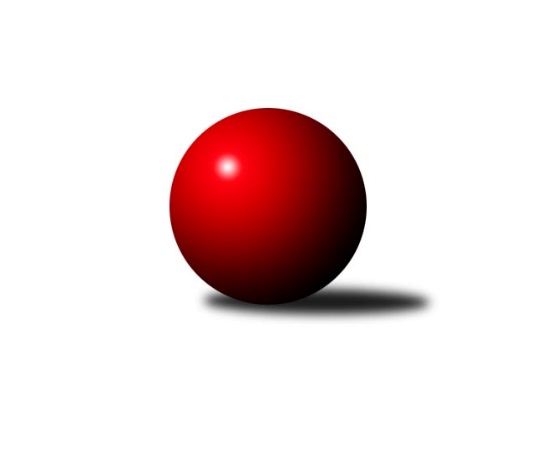 Č.10Ročník 2013/2014	17.7.2024 Okresní přebor Ostrava  2013/2014Statistika 10. kolaTabulka družstev:		družstvo	záp	výh	rem	proh	skore	sety	průměr	body	plné	dorážka	chyby	1.	SKK Ostrava C	9	7	0	2	100 : 44 	(70.5 : 37.5)	2350	14	1643	706	45.9	2.	TJ Unie Hlubina C	9	7	0	2	90 : 54 	(59.5 : 48.5)	2294	14	1619	675	39.9	3.	TJ VOKD Poruba C	9	6	1	2	92 : 52 	(64.0 : 44.0)	2326	13	1645	681	51.9	4.	TJ Sokol Bohumín D	9	6	0	3	92 : 52 	(62.5 : 45.5)	2278	12	1622	656	63.7	5.	SKK Ostrava˝D˝	9	6	0	3	89 : 55 	(57.5 : 50.5)	2347	12	1659	688	53	6.	TJ VOKD Poruba˝E˝	9	5	0	4	70 : 74 	(55.5 : 52.5)	2240	10	1598	642	69.4	7.	TJ Unie Hlubina˝D˝	9	4	1	4	68 : 76 	(48.0 : 60.0)	2221	9	1617	604	63.4	8.	TJ Sokol Bohumín E	9	4	0	5	66 : 78 	(54.0 : 54.0)	2258	8	1628	629	67.2	9.	TJ Unie Hlubina E	9	2	1	6	51 : 93 	(43.0 : 65.0)	2204	5	1584	620	64.3	10.	TJ Unie Hlubina˝F˝	10	1	0	9	34 : 126 	(36.5 : 83.5)	2087	2	1516	572	75.5	11.	TJ Michalkovice B	9	0	1	8	48 : 96 	(49.0 : 59.0)	2197	1	1574	623	71.3Tabulka doma:		družstvo	záp	výh	rem	proh	skore	sety	průměr	body	maximum	minimum	1.	TJ Unie Hlubina C	6	6	0	0	70 : 26 	(41.5 : 30.5)	2438	12	2502	2383	2.	TJ Sokol Bohumín D	6	5	0	1	74 : 22 	(48.5 : 23.5)	2344	10	2455	2289	3.	TJ VOKD Poruba˝E˝	6	5	0	1	58 : 38 	(44.0 : 28.0)	2204	10	2257	2135	4.	TJ Unie Hlubina˝D˝	5	4	0	1	52 : 28 	(30.0 : 30.0)	2366	8	2446	2271	5.	SKK Ostrava C	4	3	0	1	42 : 22 	(32.0 : 16.0)	2376	6	2422	2338	6.	SKK Ostrava˝D˝	4	3	0	1	42 : 22 	(29.0 : 19.0)	2260	6	2316	2225	7.	TJ Sokol Bohumín E	5	3	0	2	42 : 38 	(31.0 : 29.0)	2296	6	2369	2243	8.	TJ VOKD Poruba C	3	2	1	0	34 : 14 	(23.0 : 13.0)	2310	5	2378	2222	9.	TJ Unie Hlubina E	5	1	1	3	27 : 53 	(25.0 : 35.0)	2321	3	2358	2275	10.	TJ Unie Hlubina˝F˝	5	1	0	4	22 : 58 	(19.0 : 41.0)	2304	2	2355	2270	11.	TJ Michalkovice B	1	0	0	1	6 : 10 	(6.0 : 6.0)	2163	0	2163	2163Tabulka venku:		družstvo	záp	výh	rem	proh	skore	sety	průměr	body	maximum	minimum	1.	SKK Ostrava C	5	4	0	1	58 : 22 	(38.5 : 21.5)	2343	8	2489	2241	2.	TJ VOKD Poruba C	6	4	0	2	58 : 38 	(41.0 : 31.0)	2333	8	2419	2285	3.	SKK Ostrava˝D˝	5	3	0	2	47 : 33 	(28.5 : 31.5)	2382	6	2443	2263	4.	TJ Unie Hlubina C	3	1	0	2	20 : 28 	(18.0 : 18.0)	2295	2	2441	2199	5.	TJ Sokol Bohumín D	3	1	0	2	18 : 30 	(14.0 : 22.0)	2294	2	2382	2191	6.	TJ Sokol Bohumín E	4	1	0	3	24 : 40 	(23.0 : 25.0)	2238	2	2410	2155	7.	TJ Unie Hlubina E	4	1	0	3	24 : 40 	(18.0 : 30.0)	2225	2	2398	2114	8.	TJ Unie Hlubina˝D˝	4	0	1	3	16 : 48 	(18.0 : 30.0)	2222	1	2430	2083	9.	TJ Michalkovice B	8	0	1	7	42 : 86 	(43.0 : 53.0)	2205	1	2365	2102	10.	TJ VOKD Poruba˝E˝	3	0	0	3	12 : 36 	(11.5 : 24.5)	2259	0	2340	2166	11.	TJ Unie Hlubina˝F˝	5	0	0	5	12 : 68 	(17.5 : 42.5)	2075	0	2238	1946Tabulka podzimní části:		družstvo	záp	výh	rem	proh	skore	sety	průměr	body	doma	venku	1.	SKK Ostrava C	9	7	0	2	100 : 44 	(70.5 : 37.5)	2350	14 	3 	0 	1 	4 	0 	1	2.	TJ Unie Hlubina C	9	7	0	2	90 : 54 	(59.5 : 48.5)	2294	14 	6 	0 	0 	1 	0 	2	3.	TJ VOKD Poruba C	9	6	1	2	92 : 52 	(64.0 : 44.0)	2326	13 	2 	1 	0 	4 	0 	2	4.	TJ Sokol Bohumín D	9	6	0	3	92 : 52 	(62.5 : 45.5)	2278	12 	5 	0 	1 	1 	0 	2	5.	SKK Ostrava˝D˝	9	6	0	3	89 : 55 	(57.5 : 50.5)	2347	12 	3 	0 	1 	3 	0 	2	6.	TJ VOKD Poruba˝E˝	9	5	0	4	70 : 74 	(55.5 : 52.5)	2240	10 	5 	0 	1 	0 	0 	3	7.	TJ Unie Hlubina˝D˝	9	4	1	4	68 : 76 	(48.0 : 60.0)	2221	9 	4 	0 	1 	0 	1 	3	8.	TJ Sokol Bohumín E	9	4	0	5	66 : 78 	(54.0 : 54.0)	2258	8 	3 	0 	2 	1 	0 	3	9.	TJ Unie Hlubina E	9	2	1	6	51 : 93 	(43.0 : 65.0)	2204	5 	1 	1 	3 	1 	0 	3	10.	TJ Unie Hlubina˝F˝	10	1	0	9	34 : 126 	(36.5 : 83.5)	2087	2 	1 	0 	4 	0 	0 	5	11.	TJ Michalkovice B	9	0	1	8	48 : 96 	(49.0 : 59.0)	2197	1 	0 	0 	1 	0 	1 	7Tabulka jarní části:		družstvo	záp	výh	rem	proh	skore	sety	průměr	body	doma	venku	1.	SKK Ostrava˝D˝	0	0	0	0	0 : 0 	(0.0 : 0.0)	0	0 	0 	0 	0 	0 	0 	0 	2.	TJ Unie Hlubina˝F˝	0	0	0	0	0 : 0 	(0.0 : 0.0)	0	0 	0 	0 	0 	0 	0 	0 	3.	TJ Michalkovice B	0	0	0	0	0 : 0 	(0.0 : 0.0)	0	0 	0 	0 	0 	0 	0 	0 	4.	TJ Sokol Bohumín E	0	0	0	0	0 : 0 	(0.0 : 0.0)	0	0 	0 	0 	0 	0 	0 	0 	5.	SKK Ostrava C	0	0	0	0	0 : 0 	(0.0 : 0.0)	0	0 	0 	0 	0 	0 	0 	0 	6.	TJ Sokol Bohumín D	0	0	0	0	0 : 0 	(0.0 : 0.0)	0	0 	0 	0 	0 	0 	0 	0 	7.	TJ VOKD Poruba˝E˝	0	0	0	0	0 : 0 	(0.0 : 0.0)	0	0 	0 	0 	0 	0 	0 	0 	8.	TJ Unie Hlubina C	0	0	0	0	0 : 0 	(0.0 : 0.0)	0	0 	0 	0 	0 	0 	0 	0 	9.	TJ Unie Hlubina˝D˝	0	0	0	0	0 : 0 	(0.0 : 0.0)	0	0 	0 	0 	0 	0 	0 	0 	10.	TJ Unie Hlubina E	0	0	0	0	0 : 0 	(0.0 : 0.0)	0	0 	0 	0 	0 	0 	0 	0 	11.	TJ VOKD Poruba C	0	0	0	0	0 : 0 	(0.0 : 0.0)	0	0 	0 	0 	0 	0 	0 	0 Zisk bodů pro družstvo:		jméno hráče	družstvo	body	zápasy	v %	dílčí body	sety	v %	1.	Michal Blinka 	SKK Ostrava C 	16	/	9	(89%)		/		(%)	2.	Miroslav Futerko 	SKK Ostrava C 	16	/	9	(89%)		/		(%)	3.	Jiří Břeska 	TJ Unie Hlubina E 	14	/	8	(88%)		/		(%)	4.	Petr Šebestík 	SKK Ostrava˝D˝ 	14	/	8	(88%)		/		(%)	5.	Vojtěch Zaškolný 	TJ Sokol Bohumín E 	14	/	9	(78%)		/		(%)	6.	Roman Klímek 	TJ VOKD Poruba C 	14	/	9	(78%)		/		(%)	7.	Miroslav Koloděj 	SKK Ostrava˝D˝ 	14	/	9	(78%)		/		(%)	8.	Richard Šimek 	TJ VOKD Poruba C 	14	/	9	(78%)		/		(%)	9.	Vojtěch Turlej 	TJ VOKD Poruba˝E˝ 	12	/	7	(86%)		/		(%)	10.	Hana Zaškolná 	TJ Sokol Bohumín D 	12	/	8	(75%)		/		(%)	11.	Vlastimil Pacut 	TJ Sokol Bohumín D 	12	/	8	(75%)		/		(%)	12.	Zdeněk Zhýbala 	TJ Michalkovice B 	12	/	8	(75%)		/		(%)	13.	Václav Kladiva 	TJ Sokol Bohumín D 	12	/	8	(75%)		/		(%)	14.	Hana Vlčková 	TJ Unie Hlubina˝D˝ 	12	/	8	(75%)		/		(%)	15.	Alena Koběrová 	TJ Unie Hlubina˝D˝ 	12	/	8	(75%)		/		(%)	16.	Helena Hýžová 	TJ VOKD Poruba C 	12	/	9	(67%)		/		(%)	17.	Václav Rábl 	TJ Unie Hlubina C 	12	/	9	(67%)		/		(%)	18.	Jan Stuš 	TJ Sokol Bohumín D 	12	/	9	(67%)		/		(%)	19.	Rudolf Riezner 	TJ Unie Hlubina C 	12	/	9	(67%)		/		(%)	20.	Jiří Koloděj 	SKK Ostrava˝D˝ 	12	/	9	(67%)		/		(%)	21.	Pavel Marek 	TJ Unie Hlubina C 	10	/	6	(83%)		/		(%)	22.	Jiří Řepecký 	TJ Michalkovice B 	10	/	6	(83%)		/		(%)	23.	Miroslav Heczko 	SKK Ostrava C 	10	/	6	(83%)		/		(%)	24.	Jaroslav Hrabuška 	TJ VOKD Poruba C 	10	/	7	(71%)		/		(%)	25.	Kateřina Honlová 	TJ Sokol Bohumín E 	10	/	7	(71%)		/		(%)	26.	Karel Kudela 	TJ Unie Hlubina C 	10	/	7	(71%)		/		(%)	27.	Jaroslav Čapek 	SKK Ostrava˝D˝ 	10	/	7	(71%)		/		(%)	28.	René Světlík 	TJ Sokol Bohumín D 	10	/	8	(63%)		/		(%)	29.	Zdeněk Hebda 	TJ VOKD Poruba˝E˝ 	10	/	9	(56%)		/		(%)	30.	Jan Kohutek 	TJ Sokol Bohumín E 	10	/	9	(56%)		/		(%)	31.	Maxim Bedarev 	TJ Unie Hlubina˝F˝ 	10	/	10	(50%)		/		(%)	32.	Martin Futerko 	SKK Ostrava C 	8	/	4	(100%)		/		(%)	33.	Helena Martinčáková 	TJ VOKD Poruba C 	8	/	5	(80%)		/		(%)	34.	Tomáš Kubát 	SKK Ostrava C 	8	/	6	(67%)		/		(%)	35.	Josef Paulus 	TJ Michalkovice B 	8	/	7	(57%)		/		(%)	36.	Koloman Bagi 	TJ Unie Hlubina˝D˝ 	8	/	8	(50%)		/		(%)	37.	František Sedláček 	TJ Unie Hlubina˝D˝ 	8	/	9	(44%)		/		(%)	38.	František Hájek 	TJ VOKD Poruba˝E˝ 	8	/	9	(44%)		/		(%)	39.	Libor Pšenica 	TJ Unie Hlubina˝F˝ 	8	/	10	(40%)		/		(%)	40.	Antonín Chalcář 	TJ VOKD Poruba C 	6	/	6	(50%)		/		(%)	41.	Rostislav Hrbáč 	SKK Ostrava C 	6	/	6	(50%)		/		(%)	42.	Libor Mendlík 	TJ Unie Hlubina E 	6	/	6	(50%)		/		(%)	43.	Zdeňka Lacinová 	TJ Unie Hlubina˝D˝ 	6	/	6	(50%)		/		(%)	44.	Petr Tomaňa 	TJ Unie Hlubina C 	6	/	7	(43%)		/		(%)	45.	Andrea Rojová 	TJ Sokol Bohumín E 	6	/	7	(43%)		/		(%)	46.	Martin Ševčík 	TJ Sokol Bohumín E 	6	/	8	(38%)		/		(%)	47.	Kamila Vichrová 	TJ Sokol Bohumín D 	6	/	8	(38%)		/		(%)	48.	Karel Svoboda 	TJ Unie Hlubina E 	6	/	8	(38%)		/		(%)	49.	Lukáš Trojek 	TJ VOKD Poruba˝E˝ 	6	/	9	(33%)		/		(%)	50.	Tereza Vargová 	SKK Ostrava˝D˝ 	5	/	6	(42%)		/		(%)	51.	Jan Zych 	TJ Michalkovice B 	4	/	4	(50%)		/		(%)	52.	Jiří Číž 	TJ VOKD Poruba˝E˝ 	4	/	4	(50%)		/		(%)	53.	Jiří Prokop 	TJ Unie Hlubina C 	4	/	4	(50%)		/		(%)	54.	Lenka Raabová 	TJ Unie Hlubina C 	4	/	5	(40%)		/		(%)	55.	Markéta Kohutková 	TJ Sokol Bohumín D 	4	/	5	(40%)		/		(%)	56.	René Svoboda 	SKK Ostrava˝D˝ 	4	/	5	(40%)		/		(%)	57.	Lubomír Jančar 	TJ Unie Hlubina E 	4	/	6	(33%)		/		(%)	58.	Oldřich Stolařík 	SKK Ostrava C 	4	/	6	(33%)		/		(%)	59.	Petr Řepecky 	TJ Michalkovice B 	4	/	6	(33%)		/		(%)	60.	Michaela Černá 	TJ Unie Hlubina˝F˝ 	4	/	6	(33%)		/		(%)	61.	František Modlitba 	TJ Sokol Bohumín E 	4	/	6	(33%)		/		(%)	62.	Bohumil Klimša 	SKK Ostrava˝D˝ 	4	/	6	(33%)		/		(%)	63.	Josef Navalaný 	TJ Unie Hlubina C 	4	/	7	(29%)		/		(%)	64.	Radim Bezruč 	TJ VOKD Poruba˝E˝ 	4	/	8	(25%)		/		(%)	65.	Veronika Rybářová 	TJ Unie Hlubina E 	4	/	8	(25%)		/		(%)	66.	Irena Šafárová 	TJ Unie Hlubina˝F˝ 	4	/	9	(22%)		/		(%)	67.	Daniel Herák 	TJ Unie Hlubina˝F˝ 	4	/	10	(20%)		/		(%)	68.	Emilie Deigruberová 	TJ VOKD Poruba˝E˝ 	2	/	1	(100%)		/		(%)	69.	Pavel Kubina 	SKK Ostrava˝D˝ 	2	/	3	(33%)		/		(%)	70.	Karolina Chodurová 	SKK Ostrava C 	2	/	3	(33%)		/		(%)	71.	Michal Brablec 	TJ Unie Hlubina E 	2	/	3	(33%)		/		(%)	72.	Oldřich Neuverth 	TJ Unie Hlubina˝D˝ 	2	/	3	(33%)		/		(%)	73.	Pavel Chodura 	SKK Ostrava C 	2	/	3	(33%)		/		(%)	74.	Marek Číž 	TJ VOKD Poruba˝E˝ 	2	/	3	(33%)		/		(%)	75.	Mirko Šťastný 	TJ VOKD Poruba C 	2	/	3	(33%)		/		(%)	76.	Radek Říman 	TJ Michalkovice B 	2	/	4	(25%)		/		(%)	77.	Vladimír Rada 	TJ VOKD Poruba C 	2	/	4	(25%)		/		(%)	78.	Lukáš Skřipek 	TJ VOKD Poruba˝E˝ 	2	/	4	(25%)		/		(%)	79.	Jiří Preksta 	TJ Unie Hlubina˝D˝ 	2	/	4	(25%)		/		(%)	80.	Monika Slovíková 	TJ Unie Hlubina˝D˝ 	2	/	5	(20%)		/		(%)	81.	Tomáš Papala 	TJ Michalkovice B 	2	/	5	(20%)		/		(%)	82.	Jiří Štroch 	TJ Unie Hlubina E 	2	/	8	(13%)		/		(%)	83.	Martin Ščerba 	TJ Michalkovice B 	2	/	9	(11%)		/		(%)	84.	Pavel Rybář 	TJ Unie Hlubina E 	1	/	5	(10%)		/		(%)	85.	Lukáš Světlík 	TJ Sokol Bohumín E 	0	/	1	(0%)		/		(%)	86.	Vladimír Korta 	SKK Ostrava˝D˝ 	0	/	1	(0%)		/		(%)	87.	Jiří Schneider 	TJ VOKD Poruba C 	0	/	2	(0%)		/		(%)	88.	Anna Káňová 	TJ Unie Hlubina˝F˝ 	0	/	2	(0%)		/		(%)	89.	Pavel Lyčka 	TJ Unie Hlubina E 	0	/	2	(0%)		/		(%)	90.	Vladimír Malovaný 	SKK Ostrava C 	0	/	2	(0%)		/		(%)	91.	Božena Olšovská 	TJ Unie Hlubina˝D˝ 	0	/	3	(0%)		/		(%)	92.	Petra Jurášková 	TJ Michalkovice B 	0	/	5	(0%)		/		(%)	93.	Alžběta Ferenčíková 	TJ Unie Hlubina˝F˝ 	0	/	6	(0%)		/		(%)	94.	Miroslava Ševčíková 	TJ Sokol Bohumín E 	0	/	7	(0%)		/		(%)	95.	Eva Michňová 	TJ Unie Hlubina˝F˝ 	0	/	7	(0%)		/		(%)Průměry na kuželnách:		kuželna	průměr	plné	dorážka	chyby	výkon na hráče	1.	TJ Unie Hlubina, 1-2	2357	1673	683	55.8	(392.9)	2.	TJ Sokol Bohumín, 1-4	2280	1646	633	69.5	(380.0)	3.	SKK Ostrava, 1-2	2261	1592	668	53.1	(377.0)	4.	TJ VOKD Poruba, 1-4	2210	1579	631	70.2	(368.4)	5.	TJ Michalkovice, 1-2	2202	1543	659	41.0	(367.0)Nejlepší výkony na kuželnách:TJ Unie Hlubina, 1-2TJ Unie Hlubina C	2502	3. kolo	Václav Rábl 	TJ Unie Hlubina C	460	5. koloSKK Ostrava C	2489	9. kolo	Václav Rábl 	TJ Unie Hlubina C	457	3. koloTJ Unie Hlubina C	2450	2. kolo	Miroslav Futerko 	SKK Ostrava C	453	9. koloTJ Unie Hlubina C	2450	1. kolo	Michaela Černá 	TJ Unie Hlubina˝F˝	451	10. koloTJ Unie Hlubina˝D˝	2446	4. kolo	Hana Vlčková 	TJ Unie Hlubina˝D˝	450	8. koloSKK Ostrava˝D˝	2443	1. kolo	Hana Vlčková 	TJ Unie Hlubina˝D˝	450	4. koloSKK Ostrava˝D˝	2442	5. kolo	Václav Rábl 	TJ Unie Hlubina C	449	10. koloTJ Unie Hlubina C	2441	9. kolo	Lenka Raabová 	TJ Unie Hlubina C	447	9. koloTJ Unie Hlubina˝D˝	2437	2. kolo	Jan Zych 	TJ Michalkovice B	447	2. koloTJ Unie Hlubina˝D˝	2430	3. kolo	Jiří Koloděj 	SKK Ostrava˝D˝	443	1. koloTJ Sokol Bohumín, 1-4TJ Sokol Bohumín D	2455	8. kolo	René Světlík 	TJ Sokol Bohumín D	455	1. koloSKK Ostrava C	2443	8. kolo	Martin Ševčík 	TJ Sokol Bohumín E	440	3. koloTJ Sokol Bohumín D	2388	9. kolo	Hana Zaškolná 	TJ Sokol Bohumín D	436	8. koloTJ Sokol Bohumín D	2382	1. kolo	Martin Futerko 	SKK Ostrava C	436	2. koloSKK Ostrava˝D˝	2372	7. kolo	Vojtěch Zaškolný 	TJ Sokol Bohumín E	430	5. koloTJ Sokol Bohumín E	2369	1. kolo	Jan Stuš 	TJ Sokol Bohumín D	429	8. koloTJ Sokol Bohumín D	2326	4. kolo	Bohumil Klimša 	SKK Ostrava˝D˝	428	7. koloTJ Sokol Bohumín E	2316	3. kolo	Miroslav Futerko 	SKK Ostrava C	427	8. koloTJ Sokol Bohumín D	2313	2. kolo	Michal Blinka 	SKK Ostrava C	427	8. koloTJ Sokol Bohumín E	2298	5. kolo	René Světlík 	TJ Sokol Bohumín D	424	8. koloSKK Ostrava, 1-2SKK Ostrava C	2422	5. kolo	Michal Blinka 	SKK Ostrava C	445	5. koloSKK Ostrava C	2402	7. kolo	Michal Blinka 	SKK Ostrava C	436	3. koloSKK Ostrava˝D˝	2390	3. kolo	Petr Šebestík 	SKK Ostrava˝D˝	431	3. koloSKK Ostrava C	2343	1. kolo	Martin Futerko 	SKK Ostrava C	429	7. koloSKK Ostrava C	2338	3. kolo	Jaroslav Čapek 	SKK Ostrava˝D˝	428	3. koloSKK Ostrava˝D˝	2316	9. kolo	Tomáš Kubát 	SKK Ostrava C	426	5. koloTJ VOKD Poruba C	2286	6. kolo	Jiří Koloděj 	SKK Ostrava˝D˝	418	3. koloTJ VOKD Poruba C	2285	1. kolo	Miroslav Heczko 	SKK Ostrava C	418	7. koloSKK Ostrava˝D˝	2255	2. kolo	Miroslav Koloděj 	SKK Ostrava˝D˝	417	9. koloTJ Unie Hlubina C	2244	7. kolo	Miroslav Futerko 	SKK Ostrava C	416	5. koloTJ VOKD Poruba, 1-4TJ VOKD Poruba C	2378	9. kolo	Zdeněk Zhýbala 	TJ Michalkovice B	447	7. koloTJ VOKD Poruba C	2331	5. kolo	Vojtěch Turlej 	TJ VOKD Poruba˝E˝	431	10. koloSKK Ostrava C	2279	6. kolo	Vojtěch Turlej 	TJ VOKD Poruba˝E˝	429	9. koloTJ VOKD Poruba˝E˝	2270	9. kolo	Roman Klímek 	TJ VOKD Poruba C	424	5. koloTJ Michalkovice B	2270	7. kolo	Miroslav Heczko 	SKK Ostrava C	424	6. koloTJ VOKD Poruba˝E˝	2257	4. kolo	Zdeněk Hebda 	TJ VOKD Poruba˝E˝	419	4. koloTJ VOKD Poruba˝E˝	2248	8. kolo	Roman Klímek 	TJ VOKD Poruba C	417	9. koloTJ VOKD Poruba˝E˝	2225	10. kolo	Jiří Řepecký 	TJ Michalkovice B	416	1. koloTJ VOKD Poruba C	2222	7. kolo	Zdeněk Hebda 	TJ VOKD Poruba˝E˝	412	6. koloTJ Sokol Bohumín D	2221	5. kolo	Miroslav Futerko 	SKK Ostrava C	410	6. koloTJ Michalkovice, 1-2SKK Ostrava C	2241	4. kolo	Jiří Řepecký 	TJ Michalkovice B	405	4. koloTJ Michalkovice B	2163	4. kolo	Zdeněk Zhýbala 	TJ Michalkovice B	404	4. kolo		. kolo	Josef Paulus 	TJ Michalkovice B	396	4. kolo		. kolo	Oldřich Stolařík 	SKK Ostrava C	393	4. kolo		. kolo	Miroslav Futerko 	SKK Ostrava C	393	4. kolo		. kolo	Michal Blinka 	SKK Ostrava C	391	4. kolo		. kolo	Martin Futerko 	SKK Ostrava C	389	4. kolo		. kolo	Radek Říman 	TJ Michalkovice B	367	4. kolo		. kolo	Pavel Chodura 	SKK Ostrava C	340	4. kolo		. kolo	Karolina Chodurová 	SKK Ostrava C	335	4. koloČetnost výsledků:	8.0 : 8.0	2x	6.0 : 10.0	4x	4.0 : 12.0	4x	2.0 : 14.0	6x	16.0 : 0.0	3x	14.0 : 2.0	8x	12.0 : 4.0	10x	10.0 : 6.0	12x	1.0 : 15.0	1x